財團法人台中市私立社會福利慈善事業基金會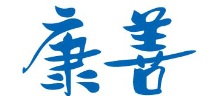 □信用卡□存簿轉帳捐款終止授權書親愛的捐款者，您好：感謝您近年來的熱情贊助，因為有您的支持，才能讓我們繼續為民眾的健康把關。如您因故需要終止捐款，請詳填以下資料，我們將盡快為您辦理。再次感謝您的贊助，也希望日後仍有機會再繼續得到您的支持。簽名：____________________________________同信用卡簽名康善基金會  關心您的健康！注意事項：終止授權，必須填寫終止信用卡/存簿轉帳捐款授權書並郵寄至本會。本會收到授權書後，即以電話聯絡確認後，立即生效。若為〝暫時〞停止捐款，不用填寫授權書，請來電告知，本會將與捐款者核對基本資料後，立即生效。（可直接剪下地址；郵貼在信封上）收件人：財團法人台中市私立康善社會福利慈善事業基金會【康善基金會】地址：407台中市西屯區福恩里工業區一路58巷10弄49號電話：(04)23581150姓  名：身分證字號：生日：民國　年　　月　日日間聯絡電話：行動電話：建議事項：建議事項：